Муниципальное дошкольное образовательное учреждение«Детский сад № 7 «Огонек»  г. Зеленокумска Советского района»ИНН – 2619008898, КПП – 261901001, ОГРН – 1022601010002тел: (86552) 6-05-78, 6-47-80, город Зеленокумск, площадь 1 Мая, 3E-mail: ogonek7@inbox.ruВЫПИСКА ИЗ ПРИКАЗАОт 20.03.2020г.                                                                                                  № 29«О неотложных мерах по предупреждению распространения коронавирусной инфекции (COVID-19)»В связи с предупреждением распространения коронавирусной инфекции (COVID-19) и в целях принятиях необходимых организационно-распорядительных мер по МДОУ «Детский сад № 7 «Огонек»ПРИКАЗЫВАЮ:Создать в МДОУ «Детский сад № 7 «Огонек» оперативный штаб по предупреждению распространения коронавирусной инфекции (COVID-19) (далее - Оперативный штаб).Утвердить:Состав Оперативного штаба согласно приложению № 1;Положение об Оперативном штабе согласно приложению № 2;План неотложных мероприятий по предупреждению распространения коронавирусной инфекции (COVID-19), согласно приложению № 3 (далее - План).3. Контроль за исполнением приказа оставляю за собой.Заведующий МДОУ«Детский сад № 7 «Огонек»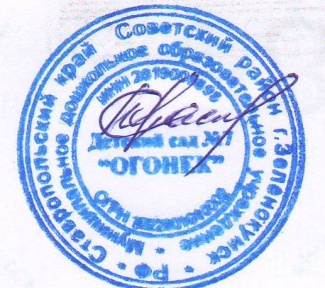 С.А. Красюкова